Уважаемая Наталья Викторовна!Направляю Вам информацию отчет о проведении муниципального этапа всероссийской олимпиады школьников в 2019-2020 уч.году в Курагинском районе.Приложение: на 50 л., в 1 экз.Исполняющий обязанностируководителя управления образования                                                                          И.А. ЕрофееваБерезина Ксения Николаевна2-56-11Приложение к письму управления образования Курагинского района     от 17.12.2019 № 4057ОТЧЕТо проведении в 2018/2019 учебном году муниципального этапа
всероссийской олимпиады школьников
в ____Курагинском районе_______ Красноярского края                                                                         (наименование муниципального района)Аналитическая справка по итогам проведения муниципального этапаПри подготовке и проведении муниципального этапа олимпиады муниципальная комиссия руководствовалась следующими нормативно-правовыми документами: Приказ Министерства образования и науки Российской Федерации от 18 ноября 2013 г. № 1252 «Об утверждении Порядка проведения всероссийской олимпиады школьников», приказ Министерства образования Красноярского края от 15.10.2019 № 39-11-04 «Об утверждении сроков проведения муниципального этапа всероссийской олимпиады школьников в 2019 году в Красноярском крае по общеобразовательным предметам», приказ управления образования от 31.10.2019  № 582  «О проведении муниципального этапа всероссийской олимпиады школьников в 2019-2020 учебном году».Адрес страницы сайта, где опубликованы нормативных актов, регламентирующие проведение муниципального этапа: https://uo-kuragino.ru/work/obschee-obrazovanie/rabota-s-odarennymi-detmi/dokumenty   Муниципальный этап олимпиады проходил в пгт. Курагино на базе МБОУ Курагинская СОШ № 1. Учреждение имеет оборудованные кабинеты физики, информатики, биологии, химии, технологии. Каждому участнику было предоставлено отдельное место. Муниципальный этап олимпиады по информатике и ИКТ проводился на базе МБОУ Курагинская СОШ № 1, МБОУ Кордовская СОШ № 14, МБОУ Ирбинская СОШ № 6. Проверка олимпиадных работ участников осуществлялась муниципальной предметной комиссией в управлении образования Курагинского района. До начала муниципального этапа олимпиады по каждому общеобразовательному предмету с участниками был проведен инструктаж.  Доставка детей к месту проведения олимпиады осуществлялась школьным автотранспортом. Участие детей в олимпиаде происходило на основании заявок от общеобразовательных учреждений района. В муниципальном этапе олимпиады принимали участие победители и призеры муниципального этапа прошлого года. За порядком проведения олимпиады в МБОУ Курагинской СОШ № 1 следил специалист управления образования.Распечатка и тиражирование олимпиадных заданий по общеобразовательному предмету проводилась непосредственно в день проведения олимпиады по соответствующему предмету и доставлялась к месту проведения олимпиады специалистом управления образования.Из-за погодных условий не все дети смогли принять участие во 2 туре олимпиады по физической культуре. Муниципальный этап олимпиады проводился по 19 предметам. Не проводилась олимпиада по астрономии, французскому языку, испанскому языку, китайскому языку, итальянскому языку так как, по причине отсутствия заявок от учащихся, не проводился школьный этап олимпиады по данным предметам. Всего в олимпиаде приняло участие 457 школьников, что на 104 человека больше, чем в 2018-2019 уч.году. Наибольший интерес школьники проявили к предметам: физическая культура, физика, биология. Наименьшее количество участников было по предметам: информатика, немецкий язык, искусство (МХК). Приложения к аналитической справкеТаблица 1. Даты проведения муниципального этапа олимпиадыТаблица 2. Количество участников муниципального этапа* Школьники, принявшие участие в олимпиаде по нескольким предметам, учитываются 1 раз.Таблица 3. Распределение участников муниципального этапа олимпиады по предметам и классамТаблица 4. Результаты муниципального этапа олимпиадыТаблица 5. Список победителей и призеров муниципального этапа олимпиады в 2019 г.Таблица 6. Количественные данные об участниках муниципального этапа всероссийской олимпиады школьников в 2019/2020 учебном годуТаблица № 7. Причины непроведения муниципального этапа в 2019 годуТаблица № 8. Информация об использовании заданий, критериев и методики их оценки на муниципальном этапе всероссийской олимпиады школьников в 2019/20 учебном годуТаблица № 8. Данные  об участниках, выполнявших на муниципальном этапе всероссийской олимпиады школьников в 2019/20 учебном году задания для более старших классов по отношению к тем, в которых они проходят обучениеИсполняющий обязанности руководителя управления образования                                _________________          __И.А. Ерофеева______                                                                                                             /подпись/                              /ФИО/                      Первому заместителю министра образования Красноярского краяН.В. АнохинойВсего участников*В том числе:В том числе:В том числе:В том числе:В том числе:В том числе:В том числе:В том числе:В том числе:В том числе:Всего участников*7 кл.7 кл.8 кл.8 кл.9 кл.9 кл.10 кл.10 кл.11 кл11 клВсего участников*Всего участниковВсего обучающихсяВсего участниковВсего обучающихсяВсего участниковВсего обучающихсяВсего участниковВсего обучающихсяВсего участниковВсего обучающихся56692500130541125520105251114257МуниципалитетПредметФИО ученикаПолДатарожденияПолное наименование образоательного учрежденияКлассБаллТип дипломаФИО учителя и место работыКурагинскийАнглийский языкМатвеев Тимофей ДмитриевичМ11.08.2003Муниципальное бюджетное общеобразовательное учреждение Курагинская средняя общеобразовательная школа № 1 имени Героя Советского Союза А.А. Петряева1060,00ПобедительНовичкова Людмила Николаевна(Муниципальное бюджетное общеобразовательное учреждение Курагинская средняя общеобразовательная школа №1)КурагинскийАнглийский языкСтарикова Арина ВикторовнаЖ28.03.2002Муниципальное бюджетное общеобразовательное учреждение Курагинская средняя общеобразовательная школа № 31149,00ПризерХаладжи Виктория Олеговна(Муниципальное бюджетное общеобразовательное учреждение Курагинская средняя общеобразовательная школа №1)КурагинскийАнглийский языкШмидт Вероника ИвановнаЖ25.10.2002Муниципальное бюджетное общеобразовательное учреждение Кочергинская средняя общеобразовательная школа № 191149,00ПризерСитницкая Марина Владимировна(Муниципальное казенное общеобразовательное учреждение Имисская средняя общеобразовательная школа №13)КурагинскийАнглийский языкВарзегова Екатерина АндреевнаЖ22.08.2004Муниципальное бюджетное общеобразовательное учреждение Курагинская средняя общеобразовательная школа № 1 имени Героя Советского Союза А.А. Петряева938,00ПризерДавлеева Наталья Юрьевна(Муниципальное бюджетное общеобразовательное учреждение Курагинская средняя общеобразовательная школа № 1 имени Героя Советского Союза А.А. Петряева)КурагинскийАнглийский языкЧернова Анна АнатольевнаЖ14.02.2003Муниципальное бюджетное общеобразовательное учреждение Ирбинская средняя общеобразовательная школа № 61036,00ПризерАникина Татьяна Павловна(Муниципальное бюджетное общеобразовтельное учреждение Ирбинская средняя общеобразовательная школа № 6)КурагинскийАнглийский языкСуворова Софья ИльиничнаЖ23.09.2004Муниципальное бюджетное общеобразовательное учреждение Курагинская средняя общеобразовательная школа № 1 имени Героя Советского Союза А.А. Петряева936,00ПризерПопова Светлана Юрьевна(Муниципальное бюджетное общеобразовательное учреждение Курагинская средняя общеобразовательная школа № 1)КурагинскийАнглийский языкПятецкий Вячеслав МаксимовичМ01.07.2003Муниципальное бюджетное общеобразовательное учреждение Курагинская средняя общеобразовательная школа № 1 имени Героя Советского Союза А.А. Петряева1035,00ПризерНовичкова Людмила Николаевна(Муниципальное бюджетное общеобразовательное учреждение Курагинская средняя общеобразовательная школа №1)КурагинскийАнглийский языкЯрусова Наталья ДмитриевнаЖ21.05.2002Муниципальное бюджетное общеобразовательное учреждение Курагинская средняя общеобразовательная школа № 1 имени Героя Советского Союза А.А. Петряева1128,00ПризерБахлова Людмила Леонидовна(Муниципальное бюджетное общеобразовательное учреждение Курагинская средняя общеобразовательная школа №1)КурагинскийАнглийский языкДубровская Дарья ЕвгеньевнаЖ16.12.2004Муниципальное бюджетное общеобразовательное учреждение Курагинская средняя общеобразовательная школа № 1 имени Героя Советского Союза А.А. Петряева825,00ПризерДавлеева Наталья Юрьевна(Муниципальное бюджетное общеобразовательное учреждение Курагинская средняя общеобразовательная школа № 1 имени Героя Советского Союза А.А. Петряева)КурагинскийАнглийский языкФильченко Вадим ИгоревичМ05.07.2005Муниципальное бюджетное общеобразовательное учреждение Курагинская средняя общеобразовательная школа № 1 имени Героя Советского Союза А.А. Петряева824,00ПризерДавлеева Наталья Юрьевна(Муниципальное бюджетное общеобразовательное учреждение Курагинская средняя общеобразовательная школа № 1 имени Героя Советского Союза А.А. Петряева)КурагинскийАнглийский языкВарфоломеев Артем ВячеславовичМ31.12.2006Муниципальное бюджетное общеобразовательное учреждение Можарская средняя общеобразовательная школа № 15721,00ПризерСергеева Инесса Анатольевна(Муниципальное казенное общеобразовательное учреждение Черемшанская средняя общеобразовательная школа №20)КурагинскийАнглийский языкТелегина Каролина АндреевнаЖ30.07.2006Муниципальное бюджетное общеобразовательное учреждение Курагинская средняя общеобразовательная школа № 1 имени Героя Советского Союза А.А. Петряева718,00ПризерДавлеева Наталья Юрьевна(Муниципальное бюджетное общеобразовательное учреждение Курагинская средняя общеобразовательная школа № 1 имени Героя Советского Союза А.А. Петряева)КурагинскийБиологияБажитова Софья АндреевнаЖ04.04.2002Муниципальное бюджетное общеобразовательное учреждение Курагинская средняя общеобразовательная школа № 31176,70ПобедительКатенина Наталья Анатольевна(Муниципальное бюджетное общеобразовательное учреждение Курагинская средняя общеобразовательная школа №3)КурагинскийБиологияМахина Екатерина МаксимовнаЖ08.12.2004Муниципальное бюджетное общеобразовательное учреждение Курагинская средняя общеобразовательная школа № 1 имени Героя Советского Союза А.А. Петряева969,00ПобедительМухачева Валентина Николаевна(Муниципальное бюджетное общеобразовательное учреждение Курагинская средняя общеобразовательная школа №1),Мухачёва Валентина Николаевна(Муниципальное бюджетное общеобразовательное учреждение Курагинская средняя общеобразовательная школа № 1 имени Героя Советского Союза А.А. Петряева)КурагинскийБиологияЖданова Татьяна АнатольевнаЖ07.07.2002Муниципальное бюджетное общеобразовательное учреждение Ирбинская средняя общеобразовательная школа № 61168,20ПризерКривоногова Ольга Петровна(Муниципальное бюджетное общеобразовательное учреждение Ирбинская средняя общеобразовательная школа №6)КурагинскийБиологияНовиченок Татьяна ПавловнаЖ22.12.2002Муниципальное бюджетное общеобразовательное учреждение Курагинская средняя общеобразовательная школа № 31062,20ПобедительКатенина Наталья Анатольевна(Муниципальное бюджетное общеобразовательное учреждение Курагинская средняя общеобразовательная школа №3)КурагинскийБиологияХудякова Марина ДмитриевнаЖ14.10.2002Муниципальное бюджетное общеобразовательное учреждение Курагинская средняя общеобразовательная школа № 31155,40ПризерКатенина Наталья Анатольевна(Муниципальное бюджетное общеобразовательное учреждение Курагинская средняя общеобразовательная школа №3)КурагинскийБиологияНикулкина Алина АлександровнаЖ04.04.2004Муниципальное бюджетное общеобразовательное учреждение Курагинская средняя общеобразовательная школа № 3954,80ПризерКатенина Наталья Анатольевна(Муниципальное бюджетное общеобразовательное учреждение Курагинская средняя общеобразовательная школа №3)КурагинскийБиологияЯковлева Софья СергеевнаЖ20.10.2003Муниципальное бюджетное общеобразовательное учреждение Курагинская средняя общеобразовательная школа № 1 имени Героя Советского Союза А.А. Петряева1049,90ПризерМухачева Валентина Николаевна(Муниципальное бюджетное общеобразовательное учреждение Курагинская средняя общеобразовательная школа №1),Мухачёва Валентина Николаевна(Муниципальное бюджетное общеобразовательное учреждение Курагинская средняя общеобразовательная школа № 1 имени Героя Советского Союза А.А. Петряева)КурагинскийБиологияДибина София ВладимировнаЖ19.12.2002Муниципальное бюджетное общеобразовательное учреждение Ирбинская средняя общеобразовательная школа № 61048,70ПризерКривоногова Ольга Петровна(Муниципальное бюджетное общеобразовательное учреждение Ирбинская средняя общеобразовательная школа №6)КурагинскийБиологияПетухова Полина НиколаевнаЖ18.04.2004Муниципальное бюджетное общеобразовательное учреждение Ирбинская средняя общеобразовательная школа № 6945,00ПризерКривоногова Ольга Петровна(Муниципальное бюджетное общеобразовательное учреждение Ирбинская средняя общеобразовательная школа №6)КурагинскийБиологияСакова Марина АнатольевнаЖ31.05.2005Муниципальное бюджетное общеобразовательное учреждение Курагинская средняя общеобразовательная школа № 1 имени Героя Советского Союза А.А. Петряева836,80ПобедительГорн Валентина Алексеевна(Муниципальное бюджетное общеобразовательное учреждение Курагинская средняя общеобразовательная школа №1)КурагинскийБиологияСириденко Елена ЕвгеньевнаЖ18.06.2005Муниципальное бюджетное общеобразовательное учреждение Алексеевская средняя общеобразовательная школа № 9836,20ПризерПугачева Елена Владимировна(Муниципальное бюджетное общеобразовательное учреждение Курагинская средняя общеобразовательная школа №7)КурагинскийБиологияЧерепанова Василиса ПетровнаЖ05.09.2005Муниципальное бюджетное общеобразовательное учреждение Ирбинская средняя общеобразовательная школа № 6835,20ПризерМартюшева Ирина Виссарионовна(Муниципальное бюджетное общеобразовательное учреждение Ирбинская средняя общеобразовательная школа № 6)КурагинскийБиологияТелегина Каролина АндреевнаЖ30.07.2006Муниципальное бюджетное общеобразовательное учреждение Курагинская средняя общеобразовательная школа № 1 имени Героя Советского Союза А.А. Петряева731,30ПобедительГорн Валентина Алексеевна(Муниципальное бюджетное общеобразовательное учреждение Курагинская средняя общеобразовательная школа №1)КурагинскийБиологияЧертыков Дмитрий ВасильевичМ21.04.2006Муниципальное бюджетное общеобразовательное учреждение Курагинская средняя общеобразовательная школа № 1 имени Героя Советского Союза А.А. Петряева731,00ПризерГорн Валентина Алексеевна(Муниципальное бюджетное общеобразовательное учреждение Курагинская средняя общеобразовательная школа №1)КурагинскийБиологияБурнышева Яна АндреевнаЖ15.05.2006Муниципальное бюджетное общеобразовательное учреждение Ирбинская средняя общеобразовательная школа № 6730,40ПризерМартюшева Ирина Виссарионовна(Муниципальное бюджетное общеобразовательное учреждение Ирбинская средняя общеобразовательная школа № 6)КурагинскийГеографияСтанковская Валерия ДмитриевнаЖ26.10.2006Муниципальное бюджетное общеобразовательное учреждение Кордовская средняя общеобразовательная школа № 14794,00ПобедительСтанковская Оксана Александровна(Муниципальное бюджетное общеобразовательное учреждение Кордовская средняя общеобразовательная школа №14)КурагинскийГеографияКривошеин Даниил СергеевичМ26.07.2003Муниципальное бюджетное общеобразовательное учреждение Курагинская средняя общеобразовательная школа № 31067,00ПобедительЛис Ольга Александровна(Муниципальное казенное общеобразовательное учреждение Имисская средняя общеобразовательная школа №13)КурагинскийГеографияСеменов Владислав АндреевичМ10.07.2005Муниципальное бюджетное общеобразовательное учреждение Курагинская средняя общеобразовательная школа № 1 имени Героя Советского Союза А.А. Петряева862,00ПобедительГонин Владимир Анатольевич(Муниципальное бюджетное общеобразовательное учреждение Брагинская средняя общеобразовательная школа №11)КурагинскийГеографияКомарова Ольга СергеевнаЖ25.07.2002Муниципальное бюджетное общеобразовательное учреждение Курагинская средняя общеобразовательная школа № 1 имени Героя Советского Союза А.А. Петряева1156,00ПобедительБаяндина Татьяна Егоровна(Муниципальное бюджетное общеобразовательное учреждение Курагинская средняя общеобразовательная школа № 1 имени Героя Советского Союза А.А. Петряева)КурагинскийГеографияКоновалов Иван БорисовичМ24.10.2004Муниципальное бюджетное общеобразовательное учреждение Курагинская средняя общеобразовательная школа № 3954,00ПобедительЛис Ольга Александровна(Муниципальное казенное общеобразовательное учреждение Имисская средняя общеобразовательная школа №13)КурагинскийГеографияРоманченко Софья ЕвгеньевнаЖ11.09.2005Муниципальное бюджетное общеобразовательное учреждение Курагинская средняя общеобразовательная школа № 1 имени Героя Советского Союза А.А. Петряева851,00ПризерГонин Владимир Анатольевич(Муниципальное бюджетное общеобразовательное учреждение Брагинская средняя общеобразовательная школа №11)КурагинскийГеографияНовикова Яна СергеевнаЖ12.05.2004Муниципальное бюджетное общеобразовательное учреждение Краснокаменская средняя общеобразовательная школа № 4850,00ПризерЛоктева Наталья Павловна(Муниципальное бюджетное общеобразовательное учреждение Краснокаменская средняя общеобразовательная школа №4)КурагинскийГеографияБондаренко Диана АндреевнаЖ22.05.2006Муниципальное бюджетное общеобразовательное учреждение Рощинская средняя общеобразовательная школа № 17749,00ПризерЛомова Галина Геннадьевна(Муниципальное бюджетное общеобразовательное учреждение Рощинская средняя общеобразовательная школа №17)КурагинскийГеографияВяткин Олег НиколаевичМ02.05.2003Муниципальное бюджетное общеобразовательное учреждение Курагинская средняя общеобразовательная школа № 71048,00ПризерМелентьева Любовь Родионовна(Муниципальное бюджетное общеобразовательное учреждение Курагинская средняя общеобразовательная школа №7)КурагинскийГеографияЛарьков Вадим АлексеевичМ18.03.2006Муниципальное бюджетное общеобразовательное учреждение Курагинская средняя общеобразовательная школа № 3748,00ПризерЛис Ольга Александровна(Муниципальное казенное общеобразовательное учреждение Имисская средняя общеобразовательная школа №13)КурагинскийГеографияАндреев Богуслав ОлеговичМ23.11.2001Муниципальное казенное общеобразовательное учреждение Имисская средняя общеобразовательная школа №131143,00ПризерФедоренко Ольга Михайловна(Муниципальное казенное общеобразовательное учреждение Имисская средняя общеобразовательная школа №13)КурагинскийГеографияСмирнова Анна ЕвгеньевнаЖ26.12.2002Муниципальное бюджетное общеобразовательное учреждение Курагинская средняя общеобразовательная школа № 31140,00ПризерЛис Ольга Александровна(Муниципальное казенное общеобразовательное учреждение Имисская средняя общеобразовательная школа №13)КурагинскийГеографияУколова Анастасия ЕвгеньевнаЖ22.06.2003Муниципальное бюджетное общеобразовательное учреждение Брагинская средняя общеобразовательная школа № 11930,00ПризерБыкова Татьяна Владимировна(Муниципальное бюджетное общеобразовательное учреждение Брагинская средняя общеобразовательная школа №11)КурагинскийГеографияБрух Владимир ИвановичМ17.03.2003Муниципальное бюджетное общеобразовательное учреждение Курагинская средняя общеобразовательная школа № 31028,00ПризерЛис Ольга Александровна(Муниципальное казенное общеобразовательное учреждение Имисская средняя общеобразовательная школа №13)КурагинскийГеографияКиселев Кирилл АлексеевичМ08.02.2004Муниципальное бюджетное общеобразовательное учреждение Курагинская средняя общеобразовательная школа № 1 имени Героя Советского Союза А.А. Петряева928,00ПризерБаяндина Татьяна Егоровна(Муниципальное бюджетное общеобразовательное учреждение Курагинская средняя общеобразовательная школа № 1 имени Героя Советского Союза А.А. Петряева)КурагинскийИнформатика (ИКТ)Мишко Николай АлексеевичМ19.06.2002Муниципальное бюджетное общеобразовательное учреждение Кордовская средняя общеобразовательная школа № 1411433,00ПобедительВласов Андрей Евгеньевич(Муниципальное бюджетное общеобразовательное учреждение Кордовская средняя общеобразовательная школа №14)КурагинскийИнформатика (ИКТ)Рябцев Даниил СергеевичМ16.09.2004Муниципальное бюджетное общеобразовательное учреждение Кордовская средняя общеобразовательная школа № 149283,00ПризерВласов Андрей Евгеньевич(Муниципальное бюджетное общеобразовательное учреждение Кордовская средняя общеобразовательная школа №14)КурагинскийИнформатика (ИКТ)Пятецкий Вячеслав МаксимовичМ01.07.2003Муниципальное бюджетное общеобразовательное учреждение Курагинская средняя общеобразовательная школа № 1 имени Героя Советского Союза А.А. Петряева10140,00ПризерЗобов Игорь Александрович(Муниципальное бюджетное общеобразовательное учреждение Курагинская средняя общеобразовательная школа № 1 имени Героя Советского Союза А.А. Петряева)КурагинскийИнформатика (ИКТ)Шищенко Алексей АлександровичМ03.08.2007Муниципальное бюджетное общеобразовательное учреждение Кордовская средняя общеобразовательная школа № 14821,00ПризерВласов Андрей Евгеньевич(Муниципальное бюджетное общеобразовательное учреждение Кордовская средняя общеобразовательная школа №14)КурагинскийИнформатика (ИКТ)Капашин Дмитрий ИгоревичМ12.08.2006Муниципальное бюджетное общеобразовательное учреждение Кордовская средняя общеобразовательная школа № 14721,00ПризерВласов Андрей Евгеньевич(Муниципальное бюджетное общеобразовательное учреждение Кордовская средняя общеобразовательная школа №14)КурагинскийИнформатика (ИКТ)Семенов Владислав АндреевичМ10.07.2005Муниципальное бюджетное общеобразовательное учреждение Курагинская средняя общеобразовательная школа № 1 имени Героя Советского Союза А.А. Петряева814,00ПризерЗобов Игорь Александрович(Муниципальное бюджетное общеобразовательное учреждение Курагинская средняя общеобразовательная школа № 1 имени Героя Советского Союза А.А. Петряева)КурагинскийИскусство (МХК)Наприенко Алина ДмитриевнаЖ20.08.2002Муниципальное бюджетное общеобразовательное учреждение Курагинская средняя общеобразовательная школа № 1 имени Героя Советского Союза А.А. Петряева1146,00ПобедительБулатова Елена Викторовна(Муниципальное бюджетное общеобразовательное учреждение Курагинская средняя общеобразовательная школа № 1 имени Героя Советского Союза А.А. Петряева)КурагинскийИскусство (МХК)Кривошеин Даниил СергеевичМ26.07.2003Муниципальное бюджетное общеобразовательное учреждение Курагинская средняя общеобразовательная школа № 31045,00ПризерПикалова Татьяна Сергеевна(Муниципальное бюджетное общеобразовательное учреждение Курагинская средняя общеобразовательная школа №3)КурагинскийИскусство (МХК)Рябков Дмитрий ВладимировичМ18.11.2001Муниципальное бюджетное общеобразовательное учреждение Ирбинская средняя общеобразовательная школа № 61142,50ПризерСтекина Елена Леонидовна(Муниципальное бюджетное общеобразовательное учреждение Ирбинская средняя общеобразовательная школа №6),Стёкина Елена Леонидовна(Муниципальное бюджетное общеобразовательное учреждение Ирбинская средняя общеобразовательная школа № 6)КурагинскийИскусство (МХК)Новикова Светлана АндреевнаЖ04.06.2002Муниципальное бюджетное общеобразовательное учреждение Курагинская средняя общеобразовательная школа № 1 имени Героя Советского Союза А.А. Петряева1137,00ПризерБулатова Елена Викторовна(Муниципальное бюджетное общеобразовательное учреждение Курагинская средняя общеобразовательная школа № 1 имени Героя Советского Союза А.А. Петряева)КурагинскийИскусство (МХК)Беленькая Жанна МаксимовнаЖ01.04.2004Муниципальное бюджетное общеобразовательное учреждение Кордовская средняя общеобразовательная школа № 14932,00ПризерЗаморская Марина Николаевна(Муниципальное бюджетное общеобразовательное учреждение Кордовская средняя общеобразовательная школа №14)КурагинскийИскусство (МХК)Василенко Ирина АлександровнаЖ11.01.2003Муниципальное бюджетное общеобразовательное учреждение Курагинская средняя общеобразовательная школа № 1 имени Героя Советского Союза А.А. Петряева1028,50ПризерКильдеватова Наталья Викторовна(Муниципальное бюджетное общеобразовательное учреждение Курагинская средняя общеобразовательная школа №1)КурагинскийИсторияКривошеин Даниил СергеевичМ26.07.2003Муниципальное бюджетное общеобразовательное учреждение Курагинская средняя общеобразовательная школа № 31066,00ПризерДубова Татьяна Витальевна(Муниципальное бюджетное общеобразовательное учреждение Курагинская средняя общеобразовательная школа №3)КурагинскийИсторияСмирнова Анна ЕвгеньевнаЖ26.12.2002Муниципальное бюджетное общеобразовательное учреждение Курагинская средняя общеобразовательная школа № 31162,00ПризерДубова Татьяна Витальевна(Муниципальное бюджетное общеобразовательное учреждение Курагинская средняя общеобразовательная школа №3)КурагинскийИсторияРовных Карина ИвановнаЖ28.07.2002Муниципальное бюджетное общеобразовательное учреждение Ирбинская средняя общеобразовательная школа № 61161,00ПризерКиреева Ольга Владимировна(Муниципальное бюджетное общеобразовательное учреждение Ирбинская средняя общеобразовательная школа №6)КурагинскийИсторияФеделеш Илья ИоновичМ20.02.2003Муниципальное бюджетное общеобразовательное учреждение Ирбинская средняя общеобразовательная школа № 61044,00ПризерМакаренко Ирина Александровна(Муниципальное бюджетное общеобразовательное учреждение Ирбинская средняя общеобразовательная школа №6)КурагинскийИсторияНаприенко Максим ДмитриевичМ29.04.2004Муниципальное бюджетное общеобразовательное учреждение Курагинская средняя общеобразовательная школа № 1 имени Героя Советского Союза А.А. Петряева940,00ПризерПолежаева Татьяна Михайловна(Муниципальное бюджетное общеобразовательное учреждение Курагинская средняя общеобразовательная школа №1)КурагинскийИсторияВершинина Анна ВладимировнаЖ08.11.2004Муниципальное бюджетное общеобразовательное учреждение Ирбинская средняя общеобразовательная школа № 6933,00ПризерМакаренко Ирина Александровна(Муниципальное бюджетное общеобразовательное учреждение Ирбинская средняя общеобразовательная школа №6)КурагинскийИсторияКаминский Александр РуслановичМ21.08.2005Муниципальное бюджетное общеобразовательное учреждение Курагинская средняя общеобразовательная школа № 3833,00ПризерЛис Лилия Александровна(Муниципальное бюджетное общеобразовательное учреждение Курагинская средняя общеобразовательная школа №3)КурагинскийИсторияЧертыков Дмитрий ВасильевичМ21.04.2006Муниципальное бюджетное общеобразовательное учреждение Курагинская средняя общеобразовательная школа № 1 имени Героя Советского Союза А.А. Петряева731,00ПризерПодосельникова Вера Ивановна(Муниципальное бюджетное общеобразовательное учреждение Курагинская средняя общеобразовательная школа № 1 имени Героя Советского Союза А.А. Петряева)КурагинскийИсторияКривошеин Семен СергеевичМ13.11.2006Муниципальное бюджетное общеобразовательное учреждение Берёзовская средняя общеобразовательная школа № 10730,00ПризерБуценко Екатерина Николаевна(Муниципальное бюджетное общеобразовательное учреждение Берёзовская средняя общеобразовательная школа № 10)КурагинскийЛитератураЯрусова Наталья ДмитриевнаЖ21.05.2002Муниципальное бюджетное общеобразовательное учреждение Курагинская средняя общеобразовательная школа № 1 имени Героя Советского Союза А.А. Петряева1161,00ПобедительВшивкова Светлана Васильевна(Муниципальное бюджетное общеобразовательное учреждение Курагинская средняя общеобразовательная школа №1)КурагинскийЛитератураБогатырева-Кондратьева Лия АлександровнаЖ01.02.2002Муниципальное бюджетное общеобразовательное учреждение Курагинская средняя общеобразовательная школа № 1 имени Героя Советского Союза А.А. Петряева1160,00ПризерПлисова Юлия Александровна(Муниципальное бюджетное общеобразовательное учреждение Курагинская средняя общеобразовательная школа №1)КурагинскийЛитератураМахина Екатерина МаксимовнаЖ08.12.2004Муниципальное бюджетное общеобразовательное учреждение Курагинская средняя общеобразовательная школа № 1 имени Героя Советского Союза А.А. Петряева960,00ПобедительХарченко Людмила Александровна(Муниципальное бюджетное общеобразовательное учреждение Курагинская средняя общеобразовательная школа №1)КурагинскийЛитератураЗинкина Татьяна ВитальевнаЖ13.09.2004Муниципальное бюджетное общеобразовательное учреждение Кордовская средняя общеобразовательная школа № 14953,00ПризерОшарова Ольга Анатольевна(Муниципальное бюджетное общеобразовательное учреждение Кордовская средняя общеобразовательная школа №14)КурагинскийЛитератураСтарикова Арина ВикторовнаЖ28.03.2002Муниципальное бюджетное общеобразовательное учреждение Курагинская средняя общеобразовательная школа № 31150,00ПризерУсанова Татьяна Матвеевна(Муниципальное бюджетное общеобразовательное учреждение Курагинская средняя общеобразовательная школа №3)КурагинскийЛитератураСлабнина Елена ВикторовнаЖ01.02.2006Муниципальное бюджетное общеобразовательное учреждение Кошурниковская средняя общеобразовательная школа № 8750,00ПобедительШелягина Татьяна Николаевна(Муниципальное бюджетное общеобразовательное учреждение Кошурниковская средняя общеобразовательная школа №8)КурагинскийЛитератураЧерепанова Василиса ПетровнаЖ05.09.2005Муниципальное бюджетное общеобразовательное учреждение Ирбинская средняя общеобразовательная школа № 6846,00ПобедительМихеева Кристина Викторовна(Муниципальное бюджетное общеобразовательное учреждение Ирбинская средняя общеобразовательная школа № 6)КурагинскийЛитератураБурнышева Яна АндреевнаЖ15.05.2006Муниципальное бюджетное общеобразовательное учреждение Ирбинская средняя общеобразовательная школа № 6746,00ПризерЛукъянчева Татьяна Викторовна(Муниципальное бюджетное общеобразовательное учреждение Ирбинская средняя общеобразовательная школа № 6)КурагинскийЛитератураРусанов Максим АлександровичМ17.08.2006Муниципальное бюджетное общеобразовательное учреждение Курагинская средняя общеобразовательная школа № 3744,00ПризерИстомина Наталья Андреевна(Муниципальное бюджетное общеобразовательное учреждение Курагинская средняя общеобразовательная школа № 3)КурагинскийЛитератураПолосухина Екатерина АлександровнаЖ10.01.2003Муниципальное бюджетное общеобразовательное учреждение Кошурниковская средняя общеобразовательная школа № 81042,50ПобедительФролова Вера Дмитриевна(Муниципальное бюджетное общеобразовательное учреждение Кошурниковская средняя общеобразовательная школа №8)КурагинскийЛитератураЧайка Алена РомановнаЖ05.06.2003Муниципальное бюджетное общеобразовательное учреждение Ирбинская средняя общеобразовательная школа № 61042,00ПризерРусяева Наталья Викторовна(Муниципальное бюджетное общеобразовательное учреждение Ирбинская средняя общеобразовательная школа №6)КурагинскийЛитератураЧернова Анна АнатольевнаЖ14.02.2003Муниципальное бюджетное общеобразовательное учреждение Ирбинская средняя общеобразовательная школа № 61041,00ПризерРусяева Наталья Викторовна(Муниципальное бюджетное общеобразовательное учреждение Ирбинская средняя общеобразовательная школа №6)КурагинскийЛитератураСуворова Софья ИльиничнаЖ23.09.2004Муниципальное бюджетное общеобразовательное учреждение Курагинская средняя общеобразовательная школа № 1 имени Героя Советского Союза А.А. Петряева939,00ПризерСальникова Наталья Александровна(Муниципальное бюджетное общеобразовательное учреждение Курагинская средняя общеобразовательная школа №1)КурагинскийЛитератураКозлова Марина ЮрьевнаЖ09.06.2005Муниципальное бюджетное общеобразовательное учреждение Курагинская средняя общеобразовательная школа № 1 имени Героя Советского Союза А.А. Петряева839,00ПризерВшивкова Светлана Васильевна(Муниципальное бюджетное общеобразовательное учреждение Курагинская средняя общеобразовательная школа №1)КурагинскийЛитератураВанифатьева Ирина АндреевнаЖ30.09.2005Муниципальное бюджетное общеобразовательное учреждение Курагинская средняя общеобразовательная школа № 1 имени Героя Советского Союза А.А. Петряева838,00ПризерВшивкова Светлана Васильевна(Муниципальное бюджетное общеобразовательное учреждение Курагинская средняя общеобразовательная школа №1)КурагинскийМатематикаПопенко Дмитрий АнатольевичМ23.05.2006Муниципальное бюджетное общеобразовательное учреждение Курагинская средняя общеобразовательная школа № 1 имени Героя Советского Союза А.А. Петряева725,00ПобедительБегунович Елена Валерьевна(Муниципальное бюджетное общеобразовательное учреждение Курагинская средняя общеобразовательная школа №1)КурагинскийМатематикаХудякова Марина ДмитриевнаЖ14.10.2002Муниципальное бюджетное общеобразовательное учреждение Курагинская средняя общеобразовательная школа № 31117,00ПризерЮдина Ольга Ивановна(Муниципальное бюджетное общеобразовательное учреждение Курагинская средняя общеобразовательная школа №3)КурагинскийМатематикаКомарова Лиана МаксимовнаЖ27.11.2006Муниципальное бюджетное общеобразовательное учреждение Курагинская средняя общеобразовательная школа № 3716,00ПризерДоронина Нина Николаевна(Муниципальное бюджетное общеобразовательное учреждение Курагинская средняя общеобразовательная школа №3)КурагинскийМатематикаКакошкин Илья ВитальевичМ01.06.2003Муниципальное бюджетное общеобразовательное учреждение Курагинская средняя общеобразовательная школа № 31015,00ПризерЮдина Ольга Ивановна(Муниципальное бюджетное общеобразовательное учреждение Курагинская средняя общеобразовательная школа №3)КурагинскийМатематикаИлющенко Богдан ВладимировичМ08.07.2006Муниципальное бюджетное общеобразовательное учреждение Курагинская средняя общеобразовательная школа № 3715,00ПризерДоронина Нина Николаевна(Муниципальное бюджетное общеобразовательное учреждение Курагинская средняя общеобразовательная школа №3)КурагинскийМатематикаМишко Николай АлексеевичМ19.06.2002Муниципальное бюджетное общеобразовательное учреждение Кордовская средняя общеобразовательная школа № 141114,00ПризерЧернова Людмила Алексеевна(Муниципальное бюджетное общеобразовательное учреждение Кордовская средняя общеобразовательная школа №14)КурагинскийМатематикаГобро Владислава ДенисовнаЖ02.07.2005Муниципальное бюджетное общеобразовательное учреждение Кошурниковская средняя общеобразовательная школа № 8811,00ПризерЗинорук Инна Николаевна(Муниципальное бюджетное общеобразовательное учреждение Кошурниковская средняя общеобразовательная школа №8)КурагинскийМатематикаИшимов Елисей ВладимировичМ01.04.2004Муниципальное бюджетное общеобразовательное учреждение Можарская средняя общеобразовательная школа № 15811,00ПризерЛуганская Людмила Михайловна(Муниципальное бюджетное общеобразовательное учреждение Можарская средняя общеобразовательная школа № 15)КурагинскийМатематикаПятецкий Вячеслав МаксимовичМ01.07.2003Муниципальное бюджетное общеобразовательное учреждение Курагинская средняя общеобразовательная школа № 1 имени Героя Советского Союза А.А. Петряева1010,00ПризерЛапшова Екатерина Сергеевна(Муниципальное бюджетное общеобразовательное учреждение Курагинская средняя общеобразовательная школа № 1 имени Героя Советского Союза А.А. Петряева)КурагинскийМатематикаЮрковец Семен АлександровичМ13.02.2003Муниципальное бюджетное общеобразовательное учреждение Можарская средняя общеобразовательная школа № 151010,00ПризерСергеева Инесса Анатольевна(Муниципальное казенное общеобразовательное учреждение Черемшанская средняя общеобразовательная школа №20)КурагинскийМатематикаНабирухина Кристина АркадьевнаЖ23.04.2005Муниципальное бюджетное общеобразовательное учреждение Курагинская средняя общеобразовательная школа № 1 имени Героя Советского Союза А.А. Петряева810,00ПризерЛапшова Екатерина Сергеевна(Муниципальное бюджетное общеобразовательное учреждение Курагинская средняя общеобразовательная школа № 1 имени Героя Советского Союза А.А. Петряева)КурагинскийМатематикаПацевич Данила МихайловичМ06.03.2005Муниципальное казенное общеобразовательное учреждение Черемшанская средняя общеобразовательная школа №2097,00ПризерШуманский Сергей Владимирович(Муниципальное казенное общеобразовательное учреждение Черемшанская средняя общеобразовательная школа №20)КурагинскийМатематикаШвагин Емельян ДмитриевичМ31.01.2005Муниципальное казенное общеобразовательное учреждение Детловская средняя общеобразовательная школа № 1296,00ПризерРыкова Светлана Николаевна(Муниципальное казенное общеобразовательное учреждение Детловская средняя общеобразовательная школа №12)КурагинскийНемецкий языкМишко Николай АлексеевичМ19.06.2002Муниципальное бюджетное общеобразовательное учреждение Кордовская средняя общеобразовательная школа № 141164,00ПобедительРожкова Людмила Викторовна(Муниципальное бюджетное общеобразовательное учреждение Кордовская средняя общеобразовательная школа №14)КурагинскийНемецкий языкГайдашева Дарья ИвановнаЖ10.05.2003Муниципальное бюджетное общеобразовательное учреждение Брагинская средняя общеобразовательная школа № 111048,00ПризерГапоненко Лидия Яковлевна(Муниципальное бюджетное общеобразовательное учреждение Брагинская средняя общеобразовательная школа №11)КурагинскийНемецкий языкТопоркова Кристина СергеевнаЖ10.06.2005Муниципальное бюджетное общеобразовательное учреждение Курагинская средняя общеобразовательная школа № 7848,00ПризерМогильников Евгений Владимирович(Муниципальное бюджетное общеобразовательное учреждение Курагинская средняя общеобразовательная школа №7)КурагинскийНемецкий языкТрифонова Юлия СергеевнаЖ20.01.2004Муниципальное бюджетное общеобразовательное учреждение Брагинская средняя общеобразовательная школа № 11944,00ПризерГапоненко Лидия Яковлевна(Муниципальное бюджетное общеобразовательное учреждение Брагинская средняя общеобразовательная школа №11)КурагинскийНемецкий языкБогатырева-Кондратьева Лия АлександровнаЖ01.02.2002Муниципальное бюджетное общеобразовательное учреждение Курагинская средняя общеобразовательная школа № 1 имени Героя Советского Союза А.А. Петряева1141,00ПризерКупцова Елена Александровна(Муниципальное бюджетное общеобразовательное учреждение Курагинская средняя общеобразовательная школа №1)КурагинскийНемецкий языкСавельев Виталий ПавловичМ07.03.2005Муниципальное бюджетное общеобразовательное учреждение Курагинская средняя общеобразовательная школа № 1 имени Героя Советского Союза А.А. Петряева838,00ПризерКупцова Елена Александровна(Муниципальное бюджетное общеобразовательное учреждение Курагинская средняя общеобразовательная школа №1)КурагинскийНемецкий языкКаминская Софья РуслановнаЖ11.08.2002Муниципальное бюджетное общеобразовательное учреждение Курагинская средняя общеобразовательная школа № 71136,00ПризерМогильников Евгений Владимирович(Муниципальное бюджетное общеобразовательное учреждение Курагинская средняя общеобразовательная школа №7)КурагинскийОбществознаниеВарзегова Екатерина АндреевнаЖ22.08.2004Муниципальное бюджетное общеобразовательное учреждение Курагинская средняя общеобразовательная школа № 1 имени Героя Советского Союза А.А. Петряева976,00ПобедительПолежаева Татьяна Михайловна(Муниципальное бюджетное общеобразовательное учреждение Курагинская средняя общеобразовательная школа №1)КурагинскийОбществознаниеСмирнова Анна ЕвгеньевнаЖ26.12.2002Муниципальное бюджетное общеобразовательное учреждение Курагинская средняя общеобразовательная школа № 31173,00ПобедительДубова Татьяна Витальевна(Муниципальное бюджетное общеобразовательное учреждение Курагинская средняя общеобразовательная школа №3)КурагинскийОбществознаниеЯрусова Наталья ДмитриевнаЖ21.05.2002Муниципальное бюджетное общеобразовательное учреждение Курагинская средняя общеобразовательная школа № 1 имени Героя Советского Союза А.А. Петряева1169,00ПризерПолежаева Татьяна Михайловна(Муниципальное бюджетное общеобразовательное учреждение Курагинская средняя общеобразовательная школа №1)КурагинскийОбществознаниеЗинкина Татьяна ВитальевнаЖ13.09.2004Муниципальное бюджетное общеобразовательное учреждение Кордовская средняя общеобразовательная школа № 14967,00ПризерЛушникова Лариса Анатольевна(Муниципальное бюджетное общеобразовательное учреждение Кордовская средняя общеобразовательная школа №14)КурагинскийОбществознаниеКривошеин Даниил СергеевичМ26.07.2003Муниципальное бюджетное общеобразовательное учреждение Курагинская средняя общеобразовательная школа № 31064,00ПобедительДубова Татьяна Витальевна(Муниципальное бюджетное общеобразовательное учреждение Курагинская средняя общеобразовательная школа №3)КурагинскийОбществознаниеМатвеев Тимофей ДмитриевичМ11.08.2003Муниципальное бюджетное общеобразовательное учреждение Курагинская средняя общеобразовательная школа № 1 имени Героя Советского Союза А.А. Петряева1061,00ПризерПолежаева Татьяна Михайловна(Муниципальное бюджетное общеобразовательное учреждение Курагинская средняя общеобразовательная школа №1)КурагинскийОбществознаниеРябков Роман АндреевичМ18.10.2003Муниципальное бюджетное общеобразовательное учреждение Курагинская средняя общеобразовательная школа № 31061,00ПризерДубова Татьяна Витальевна(Муниципальное бюджетное общеобразовательное учреждение Курагинская средняя общеобразовательная школа №3)КурагинскийОбществознаниеХудякова Марина ДмитриевнаЖ14.10.2002Муниципальное бюджетное общеобразовательное учреждение Курагинская средняя общеобразовательная школа № 31160,00ПризерДубова Татьяна Витальевна(Муниципальное бюджетное общеобразовательное учреждение Курагинская средняя общеобразовательная школа №3)КурагинскийОбществознаниеБызова Софья АлександровнаЖ24.09.2003Муниципальное бюджетное общеобразовательное учреждение Курагинская средняя общеобразовательная школа № 1 имени Героя Советского Союза А.А. Петряева1060,00ПризерПолежаева Татьяна Михайловна(Муниципальное бюджетное общеобразовательное учреждение Курагинская средняя общеобразовательная школа №1)КурагинскийОбществознаниеКанавина Екатерина ПавловнаЖ14.08.2004Муниципальное бюджетное общеобразовательное учреждение Кошурниковская средняя общеобразовательная школа № 8951,00ПризерКрупская Нина Гавриловна(Муниципальное бюджетное общеобразовательное учреждение Кошурниковская средняя общеобразовательная школа №8)КурагинскийОбществознаниеСкаредина Марина РомановнаЖ01.03.2006Муниципальное бюджетное общеобразовательное учреждение Курагинская средняя общеобразовательная школа № 7739,00ПризерМогильников Евгений Владимирович(Муниципальное бюджетное общеобразовательное учреждение Курагинская средняя общеобразовательная школа №7)КурагинскийОбществознаниеВасиленко Азиза РамизовнаЖ20.02.2006Муниципальное бюджетное общеобразовательное учреждение Ирбинская средняя общеобразовательная школа № 6835,00ПризерКиреева Ольга Владимировна(Муниципальное бюджетное общеобразовательное учреждение Ирбинская средняя общеобразовательная школа №6)КурагинскийОбществознаниеПобедина Анастасия ВалерьевнаЖ14.10.2006Муниципальное бюджетное общеобразовательное учреждение Курагинская средняя общеобразовательная школа № 3735,00ПризерЛис Лилия Александровна(Муниципальное бюджетное общеобразовательное учреждение Курагинская средняя общеобразовательная школа №3)КурагинскийОбществознаниеРит Анастасия СергеевнаЖ18.07.2005Муниципальное бюджетное общеобразовательное учреждение Краснокаменская средняя общеобразовательная школа № 4833,00ПризерПальцев Вячеслав Викторович(Муниципальное бюджетное общеобразовательное учреждение Краснокаменская средняя общеобразовательная школа №4)КурагинскийОсновы безопасности и жизнедеятельностиНикулкина Алина АлександровнаЖ04.04.2004Муниципальное бюджетное общеобразовательное учреждение Курагинская средняя общеобразовательная школа № 39156,00ПобедительКлимкин Игорь Алексеевич(Муниципальное бюджетное общеобразовательное учреждение Курагинская средняя общеобразовательная школа №3)КурагинскийОсновы безопасности и жизнедеятельностиБажитова Софья АндреевнаЖ04.04.2002Муниципальное бюджетное общеобразовательное учреждение Курагинская средняя общеобразовательная школа № 311154,00ПобедительКлимкин Игорь Алексеевич(Муниципальное бюджетное общеобразовательное учреждение Курагинская средняя общеобразовательная школа №3)КурагинскийОсновы безопасности и жизнедеятельностиКислицына Диана АлександровнаЖ14.07.2005Муниципальное бюджетное общеобразовательное учреждение Краснокаменская средняя общеобразовательная школа № 48142,00ПобедительДьяченко Александр Сергеевич(Муниципальное бюджетное общеобразовательное учреждение Краснокаменская средняя общеобразовательная школа №4)КурагинскийОсновы безопасности и жизнедеятельностиСмирнов Степан СергеевичМ26.05.2002Муниципальное бюджетное общеобразовательное учреждение Краснокаменская средняя общеобразовательная школа № 411140,00ПризерДьяченко Александр Сергеевич(Муниципальное бюджетное общеобразовательное учреждение Краснокаменская средняя общеобразовательная школа №4)КурагинскийОсновы безопасности и жизнедеятельностиВитовский Павел ОлеговичМ07.10.2004Муниципальное бюджетное общеобразовательное учреждение Кордовская средняя общеобразовательная школа № 149140,00ПризерЧернов Сергей Николаевич(Муниципальное бюджетное общеобразовательное учреждение Кордовская средняя общеобразовательная школа №14)КурагинскийОсновы безопасности и жизнедеятельностиШмидт Маргарита ЯковлевнаЖ01.01.2005Муниципальное бюджетное общеобразовательное учреждение Курагинская средняя общеобразовательная школа № 38140,00ПризерКлимкин Игорь Алексеевич(Муниципальное бюджетное общеобразовательное учреждение Курагинская средняя общеобразовательная школа №3)КурагинскийОсновы безопасности и жизнедеятельностиАмосова Варвара ИвановнаЖ09.05.2003Муниципальное бюджетное общеобразовательное учреждение Краснокаменская средняя общеобразовательная школа № 410139,00ПобедительДьяченко Александр Сергеевич(Муниципальное бюджетное общеобразовательное учреждение Краснокаменская средняя общеобразовательная школа №4)КурагинскийОсновы безопасности и жизнедеятельностиШрейдер Дарья АнатольевнаЖ13.09.2005Муниципальное бюджетное общеобразовательное учреждение Краснокаменская средняя общеобразовательная школа № 48137,00ПризерДьяченко Александр Сергеевич(Муниципальное бюджетное общеобразовательное учреждение Краснокаменская средняя общеобразовательная школа №4)КурагинскийОсновы безопасности и жизнедеятельностиКузьмин Алексей ЛеонидовичМ13.04.2002Муниципальное бюджетное общеобразовательное учреждение Краснокаменская средняя общеобразовательная школа № 411134,00ПризерДьяченко Александр Сергеевич(Муниципальное бюджетное общеобразовательное учреждение Краснокаменская средняя общеобразовательная школа №4)КурагинскийОсновы безопасности и жизнедеятельностиСмирнова Ирина ВладимировнаЖ03.10.2004Муниципальное бюджетное общеобразовательное учреждение Краснокаменская средняя общеобразовательная школа № 49134,00ПризерДьяченко Александр Сергеевич(Муниципальное бюджетное общеобразовательное учреждение Краснокаменская средняя общеобразовательная школа №4)КурагинскийОсновы безопасности и жизнедеятельностиПятина Дарья СергеевнаЖ21.01.2003Муниципальное бюджетное общеобразовательное учреждение Курагинская средняя общеобразовательная школа № 310126,00ПризерКлимкин Игорь Алексеевич(Муниципальное бюджетное общеобразовательное учреждение Курагинская средняя общеобразовательная школа №3)КурагинскийОсновы безопасности и жизнедеятельностиЛобарев Даниил ДмитриевичМ02.11.2003Муниципальное бюджетное общеобразовательное учреждение Курагинская средняя общеобразовательная школа № 310121,00ПризерКлимкин Игорь Алексеевич(Муниципальное бюджетное общеобразовательное учреждение Курагинская средняя общеобразовательная школа №3)КурагинскийПравоРовных Карина ИвановнаЖ28.07.2002Муниципальное бюджетное общеобразовательное учреждение Ирбинская средняя общеобразовательная школа № 611124,00ПобедительКиреева Ольга Владимировна(Муниципальное бюджетное общеобразовательное учреждение Ирбинская средняя общеобразовательная школа №6)КурагинскийПравоГивиряк Алина СергеевнаЖ22.12.2002Муниципальное казенное общеобразовательное учреждение Имисская средняя общеобразовательная школа №1311117,00ПризерГивиряк Елена Юрьевна(Муниципальное казенное общеобразовательное учреждение Имисская средняя общеобразовательная школа №13)КурагинскийПравоРезвых Юлия МихайловнаЖ08.07.2002Муниципальное бюджетное общеобразовательное учреждение Ирбинская средняя общеобразовательная школа № 611110,00ПризерКиреева Ольга Владимировна(Муниципальное бюджетное общеобразовательное учреждение Ирбинская средняя общеобразовательная школа №6)КурагинскийПравоФедоренко Алена ПетровнаЖ01.07.2004Муниципальное казенное общеобразовательное учреждение Имисская средняя общеобразовательная школа №13997,00ПобедительГивиряк Елена Юрьевна(Муниципальное казенное общеобразовательное учреждение Имисская средняя общеобразовательная школа №13)КурагинскийПравоСеливашко Анна АндреевнаЖ14.11.2003Муниципальное казенное общеобразовательное учреждение Имисская средняя общеобразовательная школа №131096,00ПобедительГивиряк Елена Юрьевна(Муниципальное казенное общеобразовательное учреждение Имисская средняя общеобразовательная школа №13)КурагинскийПравоКарпов Кирилл ВикторовичМ24.05.2003Муниципальное бюджетное общеобразовательное учреждение Курагинская средняя общеобразовательная школа № 71094,00ПризерМогильников Евгений Владимирович(Муниципальное бюджетное общеобразовательное учреждение Курагинская средняя общеобразовательная школа №7)КурагинскийПравоВяткин Олег НиколаевичМ02.05.2003Муниципальное бюджетное общеобразовательное учреждение Курагинская средняя общеобразовательная школа № 71073,00ПризерМогильников Евгений Владимирович(Муниципальное бюджетное общеобразовательное учреждение Курагинская средняя общеобразовательная школа №7)КурагинскийПравоЗинкина Татьяна ВитальевнаЖ13.09.2004Муниципальное бюджетное общеобразовательное учреждение Кордовская средняя общеобразовательная школа № 14961,00ПризерЛушникова Лариса Анатольевна(Муниципальное бюджетное общеобразовательное учреждение Кордовская средняя общеобразовательная школа №14)КурагинскийПравоКоновалов Иван БорисовичМ24.10.2004Муниципальное бюджетное общеобразовательное учреждение Курагинская средняя общеобразовательная школа № 3957,00ПризерЛия Лилия Александровна(Муниципальное бюджетное общеобразовательное учреждение Курагинская средняя общеобразовательная школа № 3)КурагинскийРусский языкВарзегова Екатерина АндреевнаЖ22.08.2004Муниципальное бюджетное общеобразовательное учреждение Курагинская средняя общеобразовательная школа № 1 имени Героя Советского Союза А.А. Петряева932,00ПризерСальникова Наталья Александровна(Муниципальное бюджетное общеобразовательное учреждение Курагинская средняя общеобразовательная школа №1)КурагинскийРусский языкДолаева Арина АхматовнаЖ06.08.2003Муниципальное бюджетное общеобразовательное учреждение Курагинская средняя общеобразовательная школа № 31031,00ПризерАверьянов Иван Владиславович(Муниципальное бюджетное общеобразовательное учреждение Курагинская средняя общеобразовательная школа № 3)КурагинскийРусский языкРезвых Юлия МихайловнаЖ08.07.2002Муниципальное бюджетное общеобразовательное учреждение Ирбинская средняя общеобразовательная школа № 61130,50ПризерРусяева Наталья Викторовна(Муниципальное бюджетное общеобразовательное учреждение Ирбинская средняя общеобразовательная школа №6)КурагинскийРусский языкМатвеев Тимофей ДмитриевичМ11.08.2003Муниципальное бюджетное общеобразовательное учреждение Курагинская средняя общеобразовательная школа № 1 имени Героя Советского Союза А.А. Петряева1028,50ПризерКильдеватова Наталья Викторовна(Муниципальное бюджетное общеобразовательное учреждение Курагинская средняя общеобразовательная школа №1)КурагинскийРусский языкКиселев Кирилл АлексеевичМ08.02.2004Муниципальное бюджетное общеобразовательное учреждение Курагинская средняя общеобразовательная школа № 1 имени Героя Советского Союза А.А. Петряева928,50ПризерВохмина Юлия Станиславовна(Муниципальное бюджетное общеобразовательное учреждение Брагинская средняя общеобразовательная школа №11)КурагинскийРусский языкРовенский Егор ВикторовичМ24.11.2002Муниципальное бюджетное общеобразовательное учреждение Ирбинская средняя общеобразовательная школа № 61127,50ПризерРусяева Наталья Викторовна(Муниципальное бюджетное общеобразовательное учреждение Ирбинская средняя общеобразовательная школа №6)КурагинскийРусский языкКовалева Дарья ВикторовнаЖ17.02.2006Муниципальное бюджетное общеобразовательное учреждение Курагинская средняя общеобразовательная школа № 7721,50ПризерЦипушников Александр Васильевич(Муниципальное бюджетное общеобразовательное учреждение Курагинская средняя общеобразовательная школа №7)КурагинскийРусский языкВолкодаев Антон ДмитриевичМ29.01.2006Муниципальное бюджетное общеобразовательное учреждение Ирбинская средняя общеобразовательная школа № 6718,50ПризерЛукъянчева Татьяна Викторовна(Муниципальное бюджетное общеобразовательное учреждение Ирбинская средняя общеобразовательная школа № 6)КурагинскийРусский языкЭргардт Ольга ВладимировнаЖ04.12.2005Муниципальное бюджетное общеобразовательное учреждение Курагинская средняя общеобразовательная школа № 1 имени Героя Советского Союза А.А. Петряева816,50ПризерХарченко Людмила Александровна(Муниципальное бюджетное общеобразовательное учреждение Курагинская средняя общеобразовательная школа №1)КурагинскийРусский языкХухрякова Виктория ВладимировнаЖ09.10.2005Муниципальное бюджетное общеобразовательное учреждение Курагинская средняя общеобразовательная школа № 7815,50ПризерЦипушников Александр Васильевич(Муниципальное бюджетное общеобразовательное учреждение Курагинская средняя общеобразовательная школа №7)КурагинскийТехнология - Культура домаАртемьева Юлия МихайловнаЖ11.06.2006Муниципальное бюджетное общеобразовательное учреждение Курагинская средняя общеобразовательная школа № 3776,70ПобедительКовалева Татьяна Васильевна(Муниципальное казенное общеобразовательное учреждение "Новоеловская средняя общеобразовательная школа"),Ковалёва Татьяна Васильевна(Муниципальное бюджетное общеобразовательное учреждение Курагинская средняя общеобразовательная школа № 3)КурагинскийТехнология - Культура домаГурина Ксения АлексеевнаЖ04.09.2002Муниципальное бюджетное общеобразовательное учреждение Курагинская средняя общеобразовательная школа № 31173,00ПобедительПокатилова Лидия Михайловна(Муниципальное бюджетное общеобразовательное учреждение Курагинская средняя общеобразовательная школа №3)КурагинскийТехнология - Культура домаЦурупа Дарья ЕвгеньевнаЖ22.07.2002Муниципальное бюджетное общеобразовательное учреждение Курагинская средняя общеобразовательная школа № 31172,30ПризерПокатилова Лидия Михайловна(Муниципальное бюджетное общеобразовательное учреждение Курагинская средняя общеобразовательная школа №3)КурагинскийТехнология - Культура домаДворникова Дарья ВладимировнаЖ28.03.2005Муниципальное бюджетное общеобразовательное учреждение Можарская средняя общеобразовательная школа № 15967,00ПобедительХолбнева Ирина Павловна(Муниципальное бюджетное общеобразовательное учреждение Можарская средняя общеобразовательная школа №15)КурагинскийТехнология - Культура домаДанилина Алена СергеевнаЖ09.10.2005Муниципальное бюджетное общеобразовательное учреждение Курагинская средняя общеобразовательная школа № 1 имени Героя Советского Союза А.А. Петряева866,20ПобедительКиркина Валентина Владимировна(Муниципальное бюджетное общеобразовательное учреждение Курагинская средняя общеобразовательная школа №1)КурагинскийТехнология - Культура домаСтанковская Валерия ДмитриевнаЖ26.10.2006Муниципальное бюджетное общеобразовательное учреждение Кордовская средняя общеобразовательная школа № 14765,30ПризерКугушева Ирина Васильевна(Муниципальное бюджетное общеобразовательное учреждение Кордовская средняя общеобразовательная школа №14)КурагинскийТехнология - Культура домаНикулкина Алина АлександровнаЖ04.04.2004Муниципальное бюджетное общеобразовательное учреждение Курагинская средняя общеобразовательная школа № 3964,50ПризерПокатилова Лидия Михайловна(Муниципальное бюджетное общеобразовательное учреждение Курагинская средняя общеобразовательная школа №3)КурагинскийТехнология - Культура домаМистрюкова Софья ЕвгеньевнаЖ16.05.2005Муниципальное бюджетное общеобразовательное учреждение Курагинская средняя общеобразовательная школа № 3863,50ПризерКовалева Татьяна Васильевна(Муниципальное казенное общеобразовательное учреждение "Новоеловская средняя общеобразовательная школа"),Ковалёва Татьяна Васильевна(Муниципальное бюджетное общеобразовательное учреждение Курагинская средняя общеобразовательная школа № 3)КурагинскийТехнология - Культура домаЗинкина Татьяна ВитальевнаЖ13.09.2004Муниципальное бюджетное общеобразовательное учреждение Кордовская средняя общеобразовательная школа № 14962,80ПризерКугушева Ирина Васильевна(Муниципальное бюджетное общеобразовательное учреждение Кордовская средняя общеобразовательная школа №14)КурагинскийТехнология - Культура домаЛюкина Елизавета АндреевнаЖ16.11.2005Муниципальное бюджетное общеобразовательное учреждение Курагинская средняя общеобразовательная школа № 3860,50ПризерКовалева Татьяна Васильевна(Муниципальное казенное общеобразовательное учреждение "Новоеловская средняя общеобразовательная школа"),Ковалёва Татьяна Васильевна(Муниципальное бюджетное общеобразовательное учреждение Курагинская средняя общеобразовательная школа № 3)КурагинскийТехнология - Культура домаЗиновьева Валерия ЕвгеньевнаЖ18.09.2006Муниципальное бюджетное общеобразовательное учреждение Курагинская средняя общеобразовательная школа № 3760,20ПризерКовалева Татьяна Васильевна(Муниципальное казенное общеобразовательное учреждение "Новоеловская средняя общеобразовательная школа"),Ковалёва Татьяна Васильевна(Муниципальное бюджетное общеобразовательное учреждение Курагинская средняя общеобразовательная школа № 3)КурагинскийТехнология - Культура домаВеликих Анастасия ЕвгеньевнаЖ14.03.2002Муниципальное бюджетное общеобразовательное учреждение Курагинская средняя общеобразовательная школа № 1 имени Героя Советского Союза А.А. Петряева1159,50ПризерКиркина Валентина Владимировна(Муниципальное бюджетное общеобразовательное учреждение Курагинская средняя общеобразовательная школа №1)КурагинскийТехнология - Культура домаНикулкина Юлия ВладимировнаЖ02.02.2003Муниципальное бюджетное общеобразовательное учреждение Курагинская средняя общеобразовательная школа № 31057,80ПобедительПокатилова Лидия Михайловна(Муниципальное бюджетное общеобразовательное учреждение Курагинская средняя общеобразовательная школа №3)КурагинскийТехнология - Техника и техническое творчествоДивеев Владислав ВитальевичМ30.03.2004Муниципальное бюджетное общеобразовательное учреждение Ирбинская средняя общеобразовательная школа № 6966,00ПобедительКанзеров Юрий Петрович(Муниципальное бюджетное общеобразовательное учреждение Ирбинская средняя общеобразовательная школа №6)КурагинскийТехнология - Техника и техническое творчествоРябцев Даниил СергеевичМ16.09.2004Муниципальное бюджетное общеобразовательное учреждение Кордовская средняя общеобразовательная школа № 14958,50ПризерФоменко Александр Анатольевич(Муниципальное бюджетное общеобразовательное учреждение Кордовская средняя общеобразовательная школа №14)КурагинскийТехнология - Техника и техническое творчествоДронов Сергей АлександровичМ11.11.2004Муниципальное бюджетное общеобразовательное учреждение Ирбинская средняя общеобразовательная школа № 6951,00ПризерКанзеров Юрий Петрович(Муниципальное бюджетное общеобразовательное учреждение Ирбинская средняя общеобразовательная школа №6)КурагинскийТехнология - Техника и техническое творчествоРовенский Егор ВикторовичМ24.11.2002Муниципальное бюджетное общеобразовательное учреждение Ирбинская средняя общеобразовательная школа № 61150,00ПобедительКанзеров Юрий Петрович(Муниципальное бюджетное общеобразовательное учреждение Ирбинская средняя общеобразовательная школа №6)КурагинскийФизикаКончук Артем ДмитриевичМ23.04.2002Муниципальное бюджетное общеобразовательное учреждение Курагинская средняя общеобразовательная школа № 1 имени Героя Советского Союза А.А. Петряева1126,00ПобедительДремлюгов Александр Михайлович(Муниципальное бюджетное общеобразовательное учреждение Курагинская средняя общеобразовательная школа №1)КурагинскийФизикаМишко Николай АлексеевичМ19.06.2002Муниципальное бюджетное общеобразовательное учреждение Кордовская средняя общеобразовательная школа № 141126,00ПобедительПушкарева Вера Васильевна(Муниципальное бюджетное общеобразовательное учреждение Кордовская средняя общеобразовательная школа №14)КурагинскийФизикаРябцев Даниил СергеевичМ16.09.2004Муниципальное бюджетное общеобразовательное учреждение Кордовская средняя общеобразовательная школа № 14925,00ПобедительПушкарева Вера Васильевна(Муниципальное бюджетное общеобразовательное учреждение Кордовская средняя общеобразовательная школа №14)КурагинскийФизикаГорн Михаил ЮрьевичМ21.01.2003Муниципальное бюджетное общеобразовательное учреждение Курагинская средняя общеобразовательная школа № 1 имени Героя Советского Союза А.А. Петряева1119,00ПризерДремлюгов Александр Михайлович(Муниципальное бюджетное общеобразовательное учреждение Курагинская средняя общеобразовательная школа №1)КурагинскийФизикаПечинин Тихомир ОлеговичМ15.02.2004Муниципальное бюджетное общеобразовательное учреждение Можарская средняя общеобразовательная школа № 15919,00ПризерБеляева Елена Владимировна(Муниципальное казенное общеобразовательное учреждение Черемшанская средняя общеобразовательная школа №20)КурагинскийФизикаСтоянов Владислав ДмитриевичМ13.11.2001Муниципальное бюджетное общеобразовательное учреждение Ирбинская средняя общеобразовательная школа № 61117,00ПризерВасиленко Мария Николаевна(Муниципальное бюджетное общеобразовательное учреждение Ирбинская средняя общеобразовательная школа №6)КурагинскийФизикаТеняев Егор МаксимовичМ25.01.2002Муниципальное бюджетное общеобразовательное учреждение Курагинская средняя общеобразовательная школа № 1 имени Героя Советского Союза А.А. Петряева1114,00ПризерДремлюгов Александр Михайлович(Муниципальное бюджетное общеобразовательное учреждение Курагинская средняя общеобразовательная школа №1)КурагинскийФизикаПятецкий Вячеслав МаксимовичМ01.07.2003Муниципальное бюджетное общеобразовательное учреждение Курагинская средняя общеобразовательная школа № 1 имени Героя Советского Союза А.А. Петряева1013,00ПризерДремлюгов Александр Михайлович(Муниципальное бюджетное общеобразовательное учреждение Курагинская средняя общеобразовательная школа №1)КурагинскийФизикаЗинкина Татьяна ВитальевнаЖ13.09.2004Муниципальное бюджетное общеобразовательное учреждение Кордовская средняя общеобразовательная школа № 14912,00ПризерПушкарева Вера Васильевна(Муниципальное бюджетное общеобразовательное учреждение Кордовская средняя общеобразовательная школа №14)КурагинскийФизикаСпиридонов Роман ПавловичМ07.10.2005Муниципальное бюджетное общеобразовательное учреждение Курагинская средняя общеобразовательная школа № 3812,00ПризерБоброва Марина Кашафовна(Муниципальное бюджетное общеобразовательное учреждение Курагинская средняя общеобразовательная школа №3)КурагинскийФизикаИсаева Виктория МаксимовнаЖ16.05.2006Муниципальное бюджетное общеобразовательное учреждение Ирбинская средняя общеобразовательная школа № 679,00ПризерВасиленко Мария Николаевна(Муниципальное бюджетное общеобразовательное учреждение Ирбинская средняя общеобразовательная школа №6)КурагинскийФизическая культураПолозова Арина АндреевнаЖ01.10.2005Муниципальное бюджетное общеобразовательное учреждение Курагинская средняя общеобразовательная школа № 1 имени Героя Советского Союза А.А. Петряева848,33ПобедительЖелезняков Александр Николаевич(Муниципальное бюджетное общеобразовательное учреждение Курагинская средняя общеобразовательная школа № 1 имени Героя Советского Союза А.А. Петряева)КурагинскийФизическая культураНикшина Елена ВладимировнаЖ10.12.2002Муниципальное бюджетное общеобразовательное учреждение Курагинская средняя общеобразовательная школа № 71048,00ПобедительБаскаков Николай Иванович(Муниципальное бюджетное общеобразовательное учреждение Курагинская средняя общеобразовательная школа №7)КурагинскийФизическая культураЧеркасова Руслана АндреевнаЖ05.07.2006Муниципальное бюджетное общеобразовательное учреждение Кочергинская средняя общеобразовательная школа № 19748,00ПобедительТолмачев Сергей Сергеевич(Муниципальное бюджетное общеобразовательное учреждение Кочергинская средняя общеобразовательная школа №19)КурагинскийФизическая культураБердников Вячеслав АлексеевичМ23.05.2006Муниципальное бюджетное общеобразовательное учреждение Курагинская средняя общеобразовательная школа № 3747,67ПобедительБатин Андрей Александрович(Муниципальное бюджетное общеобразовательное учреждение Курагинская средняя общеобразовательная школа № 3)КурагинскийФизическая культураПономарев Данил АлександровичМ17.08.2002Муниципальное бюджетное общеобразовательное учреждение Курагинская средняя общеобразовательная школа № 31146,83ПобедительБатин Андрей Александрович(Муниципальное бюджетное общеобразовательное учреждение Курагинская средняя общеобразовательная школа № 3)КурагинскийФизическая культураБажитова Софья АндреевнаЖ04.04.2002Муниципальное бюджетное общеобразовательное учреждение Курагинская средняя общеобразовательная школа № 31146,67ПобедительБатин Андрей Александрович(Муниципальное бюджетное общеобразовательное учреждение Курагинская средняя общеобразовательная школа № 3)КурагинскийФизическая культураЧекунов Денис ГеннадьевичМ05.08.2004Муниципальное бюджетное общеобразовательное учреждение Курагинская средняя общеобразовательная школа № 1 имени Героя Советского Союза А.А. Петряева946,67ПобедительНовиков Сергей Николаевич(Муниципальное бюджетное общеобразовательное учреждение Курагинская средняя общеобразовательная школа №1)КурагинскийФизическая культураВарфоломеев Артем ВячеславовичМ31.12.2006Муниципальное бюджетное общеобразовательное учреждение Можарская средняя общеобразовательная школа № 15746,67ПризерДворников Владимир Юрьевич(Муниципальное бюджетное общеобразовательное учреждение Можарская средняя общеобразовательная школа №15)КурагинскийФизическая культураЖуравлева Наталья АндриановнаЖ22.03.2003Муниципальное бюджетное общеобразовательное учреждение Рощинская средняя общеобразовательная школа № 171146,33ПризерВяткин Алексей Николаевич(Муниципальное бюджетное общеобразовательное учреждение Рощинская средняя общеобразовательная школа №17)КурагинскийФизическая культураКотельников Андрей СергеевичМ13.01.2005Муниципальное бюджетное общеобразовательное учреждение Курагинская средняя общеобразовательная школа № 1 имени Героя Советского Союза А.А. Петряева846,33ПобедительЖелезняков Александр Николаевич(Муниципальное бюджетное общеобразовательное учреждение Курагинская средняя общеобразовательная школа № 1 имени Героя Советского Союза А.А. Петряева)КурагинскийФизическая культураПопенко Рената АнатольевнаЖ03.12.2004Муниципальное бюджетное общеобразовательное учреждение Курагинская средняя общеобразовательная школа № 1 имени Героя Советского Союза А.А. Петряева846,00ПризерЖелезняков Александр Николаевич(Муниципальное бюджетное общеобразовательное учреждение Курагинская средняя общеобразовательная школа № 1 имени Героя Советского Союза А.А. Петряева)КурагинскийФизическая культураРоманин Николай СергеевичМ06.11.2003Муниципальное бюджетное общеобразовательное учреждение Рощинская средняя общеобразовательная школа № 171044,50ПобедительКригер Алексей Викторович(Муниципальное бюджетное общеобразовательное учреждение Рощинская средняя общеобразовательная школа №17)КурагинскийФизическая культураВеликих Дмитрий ЕвгеньевичМ25.01.2006Муниципальное бюджетное общеобразовательное учреждение Курагинская средняя общеобразовательная школа № 1 имени Героя Советского Союза А.А. Петряева744,33ПризерЖелезняков Александр Николаевич(Муниципальное бюджетное общеобразовательное учреждение Курагинская средняя общеобразовательная школа № 1 имени Героя Советского Союза А.А. Петряева)КурагинскийФизическая культураАнциферов Виталий ВитальевичМ06.06.2005Муниципальное бюджетное общеобразовательное учреждение Шалоболинская средняя общеобразовательная школа № 18844,00ПризерВетошкин Роман Николаевич(Муниципальное бюджетное общеобразовательное учреждение Шалоболинская средняя общеобразовательная школа №18)КурагинскийФизическая культураКурбатова Ксения ПетровнаЖ19.02.2007Муниципальное бюджетное общеобразовательное учреждение Курагинская средняя общеобразовательная школа № 1 имени Героя Советского Союза А.А. Петряева744,00ПризерЖелезняков Александр Николаевич(Муниципальное бюджетное общеобразовательное учреждение Курагинская средняя общеобразовательная школа № 1 имени Героя Советского Союза А.А. Петряева)КурагинскийФизическая культураЛевошкина Анна ВасильевнаЖ11.02.2005Муниципальное бюджетное общеобразовательное учреждение Кочергинская средняя общеобразовательная школа № 19843,67ПризерТолмачев Сергей Сергеевич(Муниципальное бюджетное общеобразовательное учреждение Кочергинская средняя общеобразовательная школа №19)КурагинскийФизическая культураЛысов Аврам ВасильевичМ02.07.2004Муниципальное бюджетное общеобразовательное учреждение Рощинская средняя общеобразовательная школа № 171043,50ПризерКригер Алексей Викторович(Муниципальное бюджетное общеобразовательное учреждение Рощинская средняя общеобразовательная школа №17)КурагинскийФизическая культураВитовский Павел ОлеговичМ07.10.2004Муниципальное бюджетное общеобразовательное учреждение Кордовская средняя общеобразовательная школа № 14943,33ПризерМатафонов Александр Павлович(Муниципальное бюджетное общеобразовательное учреждение Кордовская средняя общеобразовательная школа №14)КурагинскийФизическая культураМингалев Дмитрий КонстантиновичМ09.12.2004Муниципальное бюджетное общеобразовательное учреждение Курагинская средняя общеобразовательная школа № 3843,33ПризерБатин Андрей Александрович(Муниципальное бюджетное общеобразовательное учреждение Курагинская средняя общеобразовательная школа № 3)КурагинскийФизическая культураКовалева Дарья ВикторовнаЖ17.02.2006Муниципальное бюджетное общеобразовательное учреждение Курагинская средняя общеобразовательная школа № 7743,33ПризерБаскаков Николай Иванович(Муниципальное бюджетное общеобразовательное учреждение Курагинская средняя общеобразовательная школа №7)КурагинскийФизическая культураМандрыгина Екатерина ЛеонидовнаЖ11.10.2002Муниципальное бюджетное общеобразовательное учреждение Кордовская средняя общеобразовательная школа № 141143,00ПризерМатафонов Александр Павлович(Муниципальное бюджетное общеобразовательное учреждение Кордовская средняя общеобразовательная школа №14)КурагинскийФизическая культураЖуравлева Эмилия АндриановнаЖ09.01.2005Муниципальное бюджетное общеобразовательное учреждение Рощинская средняя общеобразовательная школа № 17943,00ПобедительКригер Алексей Викторович(Муниципальное бюджетное общеобразовательное учреждение Рощинская средняя общеобразовательная школа №17)КурагинскийФизическая культураСвеженцев Артем СергеевичМ06.03.2002Муниципальное бюджетное общеобразовательное учреждение Кочергинская средняя общеобразовательная школа № 191142,67ПризерТолмачев Сергей Сергеевич(Муниципальное бюджетное общеобразовательное учреждение Кочергинская средняя общеобразовательная школа №19)КурагинскийФизическая культураБельчикова Мария ОлеговнаЖ26.07.2003Муниципальное бюджетное общеобразовательное учреждение Рощинская средняя общеобразовательная школа № 171042,33ПризерКригер Алексей Викторович(Муниципальное бюджетное общеобразовательное учреждение Рощинская средняя общеобразовательная школа №17)КурагинскийФизическая культураБогатырева Виктория АндреевнаЖ30.03.2004Муниципальное бюджетное общеобразовательное учреждение Курагинская средняя общеобразовательная школа № 1 имени Героя Советского Союза А.А. Петряева942,33ПризерНовиков Сергей Николаевич(Муниципальное бюджетное общеобразовательное учреждение Курагинская средняя общеобразовательная школа №1)КурагинскийФизическая культураБрынских Александр ЕвгеньевичМ07.12.2001Муниципальное бюджетное общеобразовательное учреждение Можарская средняя общеобразовательная школа № 151141,67ПризерДворников Владимир Юрьевич(Муниципальное бюджетное общеобразовательное учреждение Можарская средняя общеобразовательная школа №15)КурагинскийФизическая культураБогатырев Никита ЮрьевичМ24.01.2004Муниципальное бюджетное общеобразовательное учреждение Курагинская средняя общеобразовательная школа № 3941,17ПризерБатин Андрей Александрович(Муниципальное бюджетное общеобразовательное учреждение Курагинская средняя общеобразовательная школа № 3)КурагинскийФизическая культураУшакова Дарья СемиславовнаЖ12.01.2004Муниципальное бюджетное общеобразовательное учреждение Курагинская средняя общеобразовательная школа № 1 имени Героя Советского Союза А.А. Петряева940,83ПризерНовиков Сергей Николаевич(Муниципальное бюджетное общеобразовательное учреждение Курагинская средняя общеобразовательная школа №1)КурагинскийФизическая культураЧернитенко Валерия ВитальевнаЖ05.04.2003Муниципальное бюджетное общеобразовательное учреждение Курагинская средняя общеобразовательная школа № 31040,33ПризерБатин Андрей Александрович(Муниципальное бюджетное общеобразовательное учреждение Курагинская средняя общеобразовательная школа № 3)КурагинскийФизическая культураКудрявых Андрей АндреевичМ03.06.2003Муниципальное бюджетное общеобразовательное учреждение Курагинская средняя общеобразовательная школа № 1 имени Героя Советского Союза А.А. Петряева1040,00ПризерЛеонович Александр Сергеевич(Муниципальное бюджетное общеобразовательное учреждение Курагинская средняя общеобразовательная школа № 1 имени Героя Советского Союза А.А. Петряева)КурагинскийХимияДибина София ВладимировнаЖ19.12.2002Муниципальное бюджетное общеобразовательное учреждение Ирбинская средняя общеобразовательная школа № 61015,00ПризерКривоногова Ольга Петровна(Муниципальное бюджетное общеобразовательное учреждение Ирбинская средняя общеобразовательная школа №6)КурагинскийХимияКозлов Алексей ВладимировичМ04.04.2003Муниципальное бюджетное общеобразовательное учреждение Кордовская средняя общеобразовательная школа № 141113,50ПризерХудык Ирина Викторовна(Муниципальное бюджетное общеобразовательное учреждение Кордовская средняя общеобразовательная школа №14)КурагинскийХимияЛи Савелий КайбиневичМ31.10.2003Муниципальное бюджетное общеобразовательное учреждение Курагинская средняя общеобразовательная школа № 3913,00ПризерБурматова Татьяна Георгиевна(Муниципальное бюджетное общеобразовательное учреждение Курагинская средняя общеобразовательная школа №3)КурагинскийХимияСтоянов Владислав ДмитриевичМ13.11.2001Муниципальное бюджетное общеобразовательное учреждение Ирбинская средняя общеобразовательная школа № 61111,50ПризерКривоногова Ольга Петровна(Муниципальное бюджетное общеобразовательное учреждение Ирбинская средняя общеобразовательная школа №6)КурагинскийХимияХомякова Полина СтепановнаЖ02.04.2005Муниципальное бюджетное общеобразовательное учреждение Алексеевская средняя общеобразовательная школа № 9810,00ПризерПугачева Елена Владимировна(Муниципальное бюджетное общеобразовательное учреждение Курагинская средняя общеобразовательная школа №7)КурагинскийХимияШищенко Владимир АлександровичМ28.07.2005Муниципальное бюджетное общеобразовательное учреждение Кордовская средняя общеобразовательная школа № 1488,00ПризерХудык Ирина Викторовна(Муниципальное бюджетное общеобразовательное учреждение Кордовская средняя общеобразовательная школа №14)КурагинскийЭкологияЧапаева Софья ВладимировнаЖ29.09.2002Муниципальное бюджетное общеобразовательное учреждение Курагинская средняя общеобразовательная школа № 1 имени Героя Советского Союза А.А. Петряева1140,00ПобедительГорн Валентина Алексеевна(Муниципальное бюджетное общеобразовательное учреждение Курагинская средняя общеобразовательная школа №1)КурагинскийЭкологияМатвеев Тимофей ДмитриевичМ11.08.2003Муниципальное бюджетное общеобразовательное учреждение Курагинская средняя общеобразовательная школа № 1 имени Героя Советского Союза А.А. Петряева1039,00ПобедительМухачева Валентина Николаевна(Муниципальное бюджетное общеобразовательное учреждение Курагинская средняя общеобразовательная школа №1),Мухачёва Валентина Николаевна(Муниципальное бюджетное общеобразовательное учреждение Курагинская средняя общеобразовательная школа № 1 имени Героя Советского Союза А.А. Петряева)КурагинскийЭкологияБогатырева-Кондратьева Лия АлександровнаЖ01.02.2002Муниципальное бюджетное общеобразовательное учреждение Курагинская средняя общеобразовательная школа № 1 имени Героя Советского Союза А.А. Петряева1138,00ПризерГорн Валентина Алексеевна(Муниципальное бюджетное общеобразовательное учреждение Курагинская средняя общеобразовательная школа №1)КурагинскийЭкологияГорн Михаил ЮрьевичМ21.01.2003Муниципальное бюджетное общеобразовательное учреждение Курагинская средняя общеобразовательная школа № 1 имени Героя Советского Союза А.А. Петряева1138,00ПризерМухачева Валентина Николаевна(Муниципальное бюджетное общеобразовательное учреждение Курагинская средняя общеобразовательная школа №1),Мухачёва Валентина Николаевна(Муниципальное бюджетное общеобразовательное учреждение Курагинская средняя общеобразовательная школа № 1 имени Героя Советского Союза А.А. Петряева)КурагинскийЭкологияРашидова Ассель Табриз кзыЖ14.10.2002Муниципальное бюджетное общеобразовательное учреждение Курагинская средняя общеобразовательная школа № 1 имени Героя Советского Союза А.А. Петряева1136,00ПризерГорн Валентина Алексеевна(Муниципальное бюджетное общеобразовательное учреждение Курагинская средняя общеобразовательная школа №1)КурагинскийЭкологияНовиченок Татьяна ПавловнаЖ22.12.2002Муниципальное бюджетное общеобразовательное учреждение Курагинская средняя общеобразовательная школа № 31034,00ПризерКатенина Наталья Анатольевна(Муниципальное бюджетное общеобразовательное учреждение Курагинская средняя общеобразовательная школа №3)КурагинскийЭкологияТелегина Каролина АндреевнаЖ30.07.2006Муниципальное бюджетное общеобразовательное учреждение Курагинская средняя общеобразовательная школа № 1 имени Героя Советского Союза А.А. Петряева734,00ПобедительГорн Валентина Алексеевна(Муниципальное бюджетное общеобразовательное учреждение Курагинская средняя общеобразовательная школа №1)КурагинскийЭкологияВарзегова Екатерина АндреевнаЖ22.08.2004Муниципальное бюджетное общеобразовательное учреждение Курагинская средняя общеобразовательная школа № 1 имени Героя Советского Союза А.А. Петряева932,00ПобедительМухачева Валентина Николаевна(Муниципальное бюджетное общеобразовательное учреждение Курагинская средняя общеобразовательная школа №1),Мухачёва Валентина Николаевна(Муниципальное бюджетное общеобразовательное учреждение Курагинская средняя общеобразовательная школа № 1 имени Героя Советского Союза А.А. Петряева)КурагинскийЭкологияКоновалов Иван БорисовичМ24.10.2004Муниципальное бюджетное общеобразовательное учреждение Курагинская средняя общеобразовательная школа № 3928,00ПризерКатенина Наталья Анатольевна(Муниципальное бюджетное общеобразовательное учреждение Курагинская средняя общеобразовательная школа №3)КурагинскийЭкологияПопенко Дмитрий АнатольевичМ23.05.2006Муниципальное бюджетное общеобразовательное учреждение Курагинская средняя общеобразовательная школа № 1 имени Героя Советского Союза А.А. Петряева725,00ПризерГорн Валентина Алексеевна(Муниципальное бюджетное общеобразовательное учреждение Курагинская средняя общеобразовательная школа №1)КурагинскийЭкологияГущина Полина ДмитриевнаЖ28.11.2005Муниципальное бюджетное общеобразовательное учреждение Курагинская средняя общеобразовательная школа № 3824,00ПобедительКатенина Наталья Анатольевна(Муниципальное бюджетное общеобразовательное учреждение Курагинская средняя общеобразовательная школа №3)КурагинскийЭкологияДанилина Алена СергеевнаЖ09.10.2005Муниципальное бюджетное общеобразовательное учреждение Курагинская средняя общеобразовательная школа № 1 имени Героя Советского Союза А.А. Петряева824,00ПобедительГорн Валентина Алексеевна(Муниципальное бюджетное общеобразовательное учреждение Курагинская средняя общеобразовательная школа №1)КурагинскийЭкологияФедосина Ирина АлексеевнаЖ17.05.2004Муниципальное бюджетное общеобразовательное учреждение Курагинская средняя общеобразовательная школа № 3923,00ПризерКатенина Наталья Анатольевна(Муниципальное бюджетное общеобразовательное учреждение Курагинская средняя общеобразовательная школа №3)КурагинскийЭкологияЛомакин Алексей ТимофеевичМ12.04.2005Муниципальное бюджетное общеобразовательное учреждение Курагинская средняя общеобразовательная школа № 1 имени Героя Советского Союза А.А. Петряева822,00ПризерГорн Валентина Алексеевна(Муниципальное бюджетное общеобразовательное учреждение Курагинская средняя общеобразовательная школа №1)КурагинскийЭкологияМеренков Егор ЕвгеньевичМ13.07.2005Муниципальное бюджетное общеобразовательное учреждение Курагинская средняя общеобразовательная школа № 1 имени Героя Советского Союза А.А. Петряева822,00ПризерГорн Валентина Алексеевна(Муниципальное бюджетное общеобразовательное учреждение Курагинская средняя общеобразовательная школа №1)КурагинскийЭкологияПотапова Шантаэль ЕвгеньевнаЖ08.08.2005Муниципальное бюджетное общеобразовательное учреждение Кордовская средняя общеобразовательная школа № 14822,00ПризерСтанковская Оксана Алексеевна(Муниципальное бюджетное общеобразовательное учреждение Кордовская средняя общеобразовательная школа № 14)КурагинскийЭкологияВанифатьева Ирина АндреевнаЖ30.09.2005Муниципальное бюджетное общеобразовательное учреждение Курагинская средняя общеобразовательная школа № 1 имени Героя Советского Союза А.А. Петряева821,00ПризерГорн Валентина Алексеевна(Муниципальное бюджетное общеобразовательное учреждение Курагинская средняя общеобразовательная школа №1)КурагинскийЭкологияШарюков Леонид РуслановичМ15.11.2004Муниципальное бюджетное общеобразовательное учреждение Курагинская средняя общеобразовательная школа № 1 имени Героя Советского Союза А.А. Петряева821,00ПризерГорн Валентина Алексеевна(Муниципальное бюджетное общеобразовательное учреждение Курагинская средняя общеобразовательная школа №1)КурагинскийЭкологияГущин Александр СергеевичМ13.11.2006Муниципальное бюджетное общеобразовательное учреждение Курагинская средняя общеобразовательная школа № 1 имени Героя Советского Союза А.А. Петряева721,00ПризерГорн Валентина Алексеевна(Муниципальное бюджетное общеобразовательное учреждение Курагинская средняя общеобразовательная школа №1)КурагинскийЭкономикаСеменов Владислав АндреевичМ10.07.2005Муниципальное бюджетное общеобразовательное учреждение Курагинская средняя общеобразовательная школа № 1 имени Героя Советского Союза А.А. Петряева861,00ПобедительПодосельникова Вера Ивановна(Муниципальное бюджетное общеобразовательное учреждение Курагинская средняя общеобразовательная школа № 1 имени Героя Советского Союза А.А. Петряева)КурагинскийЭкономикаМишко Николай АлексеевичМ19.06.2002Муниципальное бюджетное общеобразовательное учреждение Кордовская средняя общеобразовательная школа № 141136,00ПризерЛушникова Лариса Анатольевна(Муниципальное бюджетное общеобразовательное учреждение Кордовская средняя общеобразовательная школа №14)КурагинскийЭкономикаКостоглодова Василина ВасильевнаЖ26.05.2005Муниципальное бюджетное общеобразовательное учреждение Курагинская средняя общеобразовательная школа № 3836,00ПризерЛис Ольга Александровна(Муниципальное казенное общеобразовательное учреждение Имисская средняя общеобразовательная школа №13)КурагинскийЭкономикаСавельев Виталий ПавловичМ07.03.2005Муниципальное бюджетное общеобразовательное учреждение Курагинская средняя общеобразовательная школа № 1 имени Героя Советского Союза А.А. Петряева836,00ПризерПодосельникова Вера Ивановна(Муниципальное бюджетное общеобразовательное учреждение Курагинская средняя общеобразовательная школа № 1 имени Героя Советского Союза А.А. Петряева)КурагинскийЭкономикаБерезин Леонид АлексеевичМ10.11.2004Муниципальное бюджетное общеобразовательное учреждение Курагинская средняя общеобразовательная школа № 1 имени Героя Советского Союза А.А. Петряева935,00ПризерПолежаева Татьяна Михайловна(Муниципальное бюджетное общеобразовательное учреждение Курагинская средняя общеобразовательная школа №1)1 - Количество человек с ограниченными возможностями здоровья
2 - Количество детей из городских школ
3 - Количество детей из сельских школ*Обучающийся, принявший участие в данном этапе олимпиады по нескольким предметам, учитывается 1 раз№ МуниципалитетПредмет Причины непроведения муниципального этапа олимпиады1Курагинский районАстрономияНе проводился школьный этап олимпиады ввиду отсутствия заявок. Нет заявок от победителей и призеров прошлого года.2Курагинский районИспанский языкНе проводился школьный этап олимпиады ввиду отсутствия заявок. Нет победителей и призеров прошлого года.3Курагинский районИтальянский языкНе проводился школьный этап олимпиады ввиду отсутствия заявок. Нет победителей и призеров прошлого года.4Курагинский районКитайский языкНе проводился школьный этап олимпиады ввиду отсутствия заявок. Нет победителей и призеров прошлого года.5Курагинский районФранцузский языкНе проводился школьный этап олимпиады ввиду отсутствия заявок. Нет победителей и призеров прошлого года.ПредметКраткий анализ качества содержания заданий(укажите ошибки в содержании и ошибки в оформлении)Краткий анализ качества методических рекомендаций к оцениванию заданийАнглийский языкСодержание заданий соответствует возрастным категориям участников. Ошибок в содержании и оформлении заданий не было выявленоМетодические рекомендации составлены грамотно. Система оценивания выстроена четко и понятно. Во время проведения олимпиады трудностей с оцениванием работ участников не возникло.АстрономияСодержание заданий соответствует возрастным категориям участников. Ошибок в содержании и оформлении заданий не было выявленоМетодические рекомендации составлены грамотно. Система оценивания выстроена четко и понятно. Во время проведения олимпиады трудностей с оцениванием работ участников не возникло.БиологияСодержание заданий соответствует возрастным категориям участников. Ошибок в содержании и оформлении заданий не было выявленоМетодические рекомендации составлены грамотно. Система оценивания выстроена четко и понятно. Во время проведения олимпиады трудностей с оцениванием работ участников не возникло.ГеографияСодержание заданий соответствует возрастным категориям участников. Ошибок в содержании и оформлении заданий не было выявленоМетодические рекомендации составлены грамотно. Система оценивания выстроена четко и понятно. Во время проведения олимпиады трудностей с оцениванием работ участников не возникло.Информатика (ИКТ)Содержание заданий соответствует возрастным категориям участников. Ошибок в содержании и оформлении заданий не было выявленоМетодические рекомендации составлены грамотно. Система оценивания выстроена четко и понятно. Во время проведения олимпиады трудностей с оцениванием работ участников не возникло.Искусство (мировая художественная культура)Содержание заданий соответствует возрастным категориям участников. Ошибок в содержании и оформлении заданий не было выявленоМетодические рекомендации составлены грамотно. Система оценивания выстроена четко и понятно. Во время проведения олимпиады трудностей с оцениванием работ участников не возникло.ИсторияСодержание заданий соответствует возрастным категориям участников. Ошибок в содержании и оформлении заданий не было выявленоМетодические рекомендации составлены грамотно. Система оценивания выстроена четко и понятно. Во время проведения олимпиады трудностей с оцениванием работ участников не возникло.ЛитератураСодержание заданий соответствует возрастным категориям участников. Ошибок в содержании и оформлении заданий не было выявленоМетодические рекомендации составлены грамотно. Система оценивания выстроена четко и понятно. Во время проведения олимпиады трудностей с оцениванием работ участников не возникло.МатематикаСодержание заданий соответствует возрастным категориям участников. Ошибок в содержании и оформлении заданий не было выявленоМетодические рекомендации составлены грамотно. Система оценивания выстроена четко и понятно. Во время проведения олимпиады трудностей с оцениванием работ участников не возникло.Немецкий языкСодержание заданий соответствует возрастным категориям участников. Ошибок в содержании и оформлении заданий не было выявленоМетодические рекомендации составлены грамотно. Система оценивания выстроена четко и понятно. Во время проведения олимпиады трудностей с оцениванием работ участников не возникло.ОбществознаниеСодержание заданий соответствует возрастным категориям участников. Ошибок в содержании и оформлении заданий не было выявленоМетодические рекомендации составлены грамотно. Система оценивания выстроена четко и понятно. Во время проведения олимпиады трудностей с оцениванием работ участников не возникло.Основы безопасности и жизнедеятельностиСодержание заданий соответствует возрастным категориям участников. Ошибок в содержании и оформлении заданий не было выявленоМетодические рекомендации составлены грамотно. Система оценивания выстроена четко и понятно. Во время проведения олимпиады трудностей с оцениванием работ участников не возникло.ПравоСодержание заданий соответствует возрастным категориям участников. Ошибок в содержании и оформлении заданий не было выявленоМетодические рекомендации составлены грамотно. Система оценивания выстроена четко и понятно. Во время проведения олимпиады трудностей с оцениванием работ участников не возникло.Русский языкСодержание заданий соответствует возрастным категориям участников. Ошибок в содержании и оформлении заданий не было выявленоМетодические рекомендации составлены грамотно. Система оценивания выстроена четко и понятно. Во время проведения олимпиады трудностей с оцениванием работ участников не возникло.ТехнологияСодержание заданий соответствует возрастным категориям участников. Ошибок в содержании и оформлении заданий не было выявленоМетодические рекомендации составлены грамотно. Система оценивания выстроена четко и понятно. Во время проведения олимпиады трудностей с оцениванием работ участников не возникло.ФизикаСодержание заданий соответствует возрастным категориям участников. Ошибок в содержании и оформлении заданий не было выявленоМетодические рекомендации составлены грамотно. Система оценивания выстроена четко и понятно. Во время проведения олимпиады трудностей с оцениванием работ участников не возникло.Физическая культураСодержание заданий соответствует возрастным категориям участников. Ошибок в содержании и оформлении заданий не было выявленоМетодические рекомендации составлены грамотно. Система оценивания выстроена четко и понятно. Во время проведения олимпиады трудностей с оцениванием работ участников не возникло.Французский языкСодержание заданий соответствует возрастным категориям участников. Ошибок в содержании и оформлении заданий не было выявленоМетодические рекомендации составлены грамотно. Система оценивания выстроена четко и понятно. Во время проведения олимпиады трудностей с оцениванием работ участников не возникло.ХимияСодержание заданий соответствует возрастным категориям участников. Ошибок в содержании и оформлении заданий не было выявленоМетодические рекомендации составлены грамотно. Система оценивания выстроена четко и понятно. Во время проведения олимпиады трудностей с оцениванием работ участников не возникло.ЭкологияСодержание заданий соответствует возрастным категориям участников. Ошибок в содержании и оформлении заданий не было выявленоМетодические рекомендации составлены грамотно. Система оценивания выстроена четко и понятно. Во время проведения олимпиады трудностей с оцениванием работ участников не возникло.ЭкономикаСодержание заданий соответствует возрастным категориям участников. Ошибок в содержании и оформлении заданий не было выявленоМетодические рекомендации составлены грамотно. Система оценивания выстроена четко и понятно. Во время проведения олимпиады трудностей с оцениванием работ участников не возникло.ФИОНаименование образовательного учреждения Класс фактического обученияКласс, за который выполнялись заданияПредметЕфимов Василий ПетровичМуниципальное бюджетное общеобразовательное учреждение Берёзовская средняя общеобразовательная школа № 1067История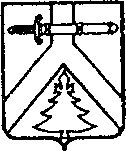 